Специальные условия для обучения инвалидов и лиц с ограниченными возможностями здоровьяСпециальных условий  для обучения инвалидов и лиц с ограниченными возможностями здоровья   в МБДОУ Верхнеталовский детский сад  нет.Специально оборудованные учебные кабинетыСпециально оборудованных учебных кабинетов  для использования инвалидами и лицами с ограниченными возможностями здоровья не имеется.Объекты для проведения практических занятий, приспособленных для использования инвалидами и лицами с ограниченными возможностями здоровьяОбъектов  для проведения практических занятий, приспособленных для использования инвалидами и лицами с ограниченными возможностями здоровья,  не имеется.Библиотеки, приспособленные для использования инвалидами и лицами с ограниченными возможностями здоровья  Библиотеки, приспособленной для использования инвалидами и лицами с ограниченными возможностями здоровья,  не имеется.Объекты спорта, приспособленные для использования инвалидами и лицами с ограниченными возможностями здоровьяСпортивное и  игровое оборудование,  приспособленное для использования инвалидами и лицами с ограниченными возможностями здоровья, отсутствует.Средства обучения и воспитания, приспособленные для использования инвалидами и лицами с ограниченными возможностями здоровьяСпециальных  технических  средств  обучения                      коллективного  и индивидуального  пользования  для         инвалидов  и  лиц  с ограниченными  возможностями здоровья в наличии нет.Обеспечение беспрепятственного доступа в здания образовательной организацииБеспрепятственный доступ в здание детского сада   для  инвалидов  и  лиц  с ограниченными                       возможностями здоровья   не оборудован. Специальные условия питанияСпециальных условий питания для инвалидов  и  лиц  с ограниченными возможностями здоровья не имеется. Создание отдельного меню для инвалидов и лиц с ограниченными возможностями здоровья не осуществляется.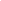 Специальные условия охраны здоровьяСпециальные  условия  для охраны    здоровья  инвалидов  и  лиц  сограниченными возможностями здоровья не созданы.Доступ к информационным системам и информационно-телекоммуникационным сетям, приспособленным для использования инвалидами и лицами с ограниченными возможностями здоровьяДоступ к информационно-телекоммуникационным сетям, приспособленный для использования инвалидами и лицами с ограниченными возможностями здоровья, не предусмотрен. Электронные образовательные ресурсы, к которым обеспечивается доступ инвалидов и лиц с ограниченными возможностями здоровьяДоступ к электронным образовательным ресурсам инвалидам и лицам с ограниченными возможностями здоровья не предусмотрен.Наличие специальных технических средств обучения коллективного и индивидуального пользованияСпециальные технические средства обучения и коллективного использования для инвалидов и лиц с ограниченными возможностями здоровья отсутствуют.Наличие условий для беспрепятственного доступа в общежитие, интернатОбщежития, интерната   не имеется.Количество жилых помещений в общежитии, интернате, приспособленных для использования инвалидами и лицами с ограниченными возможностями здоровьяЖилых помещений, приспособленных для использования инвалидами и лицами с ограниченными возможностями здоровья,  нет.